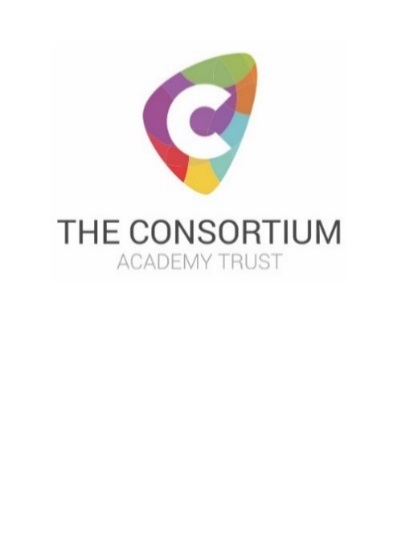 English Improvement DirectorISR: L6-10Academy Improvement Team, Teaching Commitment: Flexible to meet identified needThe Consortium Academy Trust (TCAT), based in the East Riding of Yorkshire, was formed in September 2017 and, having grown rapidly, now comprises six secondary, two primary and one all-through school.  We believe in putting our children and young people first. Our aim is to have a supportive, yet challenging environment to allow learners and our colleagues the best chance to:compete with the belief that they have every chance of successenable teamwork so that we can achieve more than can be done individuallycreate a culture where we can confidently take appropriate riskbe proud of ourselves, our peers, our academies, and our local communitiesWe are looking for an exceptional individual to work as a member of the Strategic Academy Improvement Team to promote the Vision and Values of TCAT by:promoting a culture of high quality curriculum and pedagogy through effective use of evidence to promote engagement raise standards of learning and achievement for alldesigning and promoting activities to support an equality of access for all to promote reading as the ‘master skill’ and English and ensure training and learning is available to promote high quality provision and development which is evidence basedworking closely with primary practitioners to ensure seamless progression within a 3-19 model of reading and literacy across the Trustdemonstrating the personal and professional behaviours which embody the #BetterTogether@TCAT strapline within and beyond the TCAT communitydelivering, as required, high quality learning in area of specialism to support the work of individual academy faculties/phases and promote coaching with individual and groups of staffworking actively as a member of the Academy Improvement Strategic Team to deliver the Strategic Plan milestoneIf this sounds like you, please visit The Consortium Academy Trust website, (www.consortiumtrust.co.uk) and download a recruitment pack. Applications should be submitted to the following email address:  vacancies@consortiumtrust.co.ukIf you wish to discuss the post further please contact Sarah Young, Director of Education Services, on Tel 01482 469838. Closing date 12 noon on Monday 24 May 2021 with interviews scheduled for the same week.  Please note – we reserve the right to close this post early.TCAT is committed to safeguarding and promoting the welfare of children and young people and expects all staff to share this commitment. This post is subject to a Disclosure and Barring Service (DBS) check.